Beiratkozás az óvodábaA gombai óvoda igazgatónője értesíti a szülőket (törvényes képviselőket), hogy a gyermekek óvodába való beiratása a 2022/2023 –as tanévre az alábbi időpontban lesz: 2022.05.02. - 2022.05.047:00 órától 16:00 óráigA beiratkozáshoz szükséges nyomtatványok letölthetők a község internetes oldaláról (https://www.hubice.sk/obec-2/materska-skola/).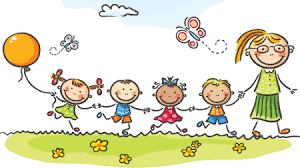 